■ 取組みのあらまし１．実施場所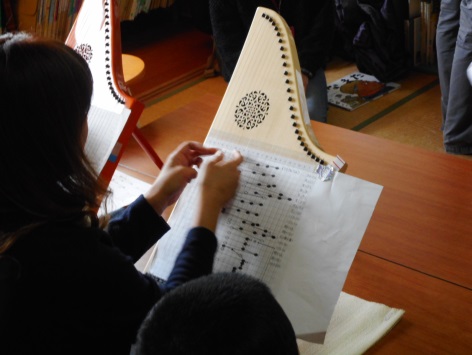 ○ 校庭内外花壇、図書室２．実施日等○ 活動により月１～4回３．活動内容○ 花壇整備○ ベルマーク・テトラパック集計○ 読み聞かせ、ヘルマンハープ演奏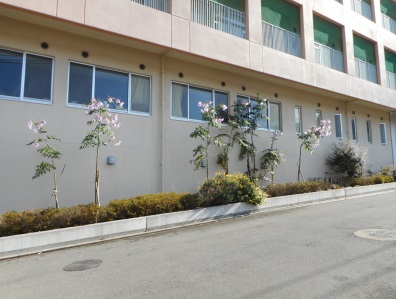 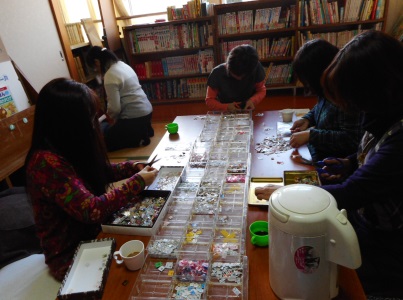 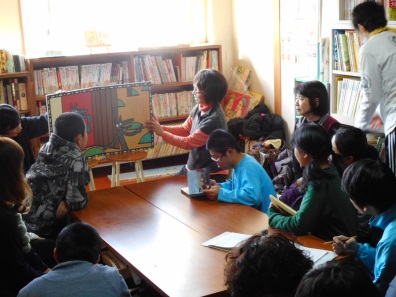 